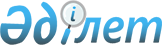 Темір аудандық мәслихатының 2021 жылғы 23 желтоқсандағы № 132 "2022–2024 жылдарға арналған Темір аудандық бюджетін бекіту туралы" шешіміне өзгерістер енгізу туралы
					
			Мерзімі біткен
			
			
		
					Ақтөбе облысы Темір аудандық мәслихатының 2022 жылғы 7 қыркүйектегі № 230 шешімі. Мерзімі өткендіктен қолданыс тоқтатылды
      Темір аудандық мәслихаты ШЕШТІ:
      1. Темір аудандық мәслихатының "2022–2024 жылдарға арналған Темір аудандық бюджетін бекіту туралы" 2021 жылғы 23 желтоқсандағы № 132 (Нормативтік құқықтық актілерді мемлекеттік тіркеу тізілімінде № 25998 болып тіркелген) шешіміне мынадай өзгерістер енгізілсін:
      көрсетілген шешіммен бекітілген 2 және 3–қосымшалардағы бүкіл мәтін бойынша "мүгедектерді", "мүгедекті" деген сөздер "мүгедектігі бар адамдарды", "мүгедектігі бар адамды" деген сөздермен ауыстырылсын;
      1–тармақ жаңа редакцияда жазылсын:
      "1. 2022–2024 жылдарға арналған Темір аудандық бюджеті осы шешімдегі 1, 2 және 3–қосымшаларға сәйкес, оның ішінде 2022 жылға мынадай көлемдерде бекітілсін:
      1) кірістер – 9 202 664,2 мың теңге:
      салықтық түсімдер – 4 013 072 мың теңге;
      салықтық емес түсімдер – 71 616 мың теңге;
      негізгі капиталды сатудан түсетін түсімдер – 5 000 мың теңге;
      трансферттер түсімдері – 5 112 976,2 мың теңге;
      2) шығындар – 9 844 983,5 мың теңге;
      3) таза бюджеттік кредиттеу – 69 232 мың теңге:
      бюджеттік кредиттер – 128 646 мың теңге;
      бюджеттік кредиттерді өтеу – 59 414 мың теңге;
      4) қаржы активтерімен операциялар бойынша сальдо – 0 теңге:
      қаржы активтерін сатып алу – 0 теңге;
      мемлекеттің қаржы активтерін сатудан түсетін түсімдер – 0 теңге;
      5) бюджет тапшылығы (профициті) – -711 551,3 мың теңге;
      6) бюджет тапшылығын қаржыландыру (профицитін пайдалану) – 711 551,3 мың теңге:
      қарыздар түсімі – 128 646 мың теңге;
      қарыздарды өтеу – 59 414 мың теңге;
      бюджет қаражатының пайдаланылатын қалдықтары – 642 319,3 мың теңге.";
      7–тармақ жаңа редакцияда жазылсын:
      "7. 2022 жылға арналған аудандық бюджетте Қазақстан Республикасының Ұлттық қорынан және республикалық бюджеттен ағымдағы нысаналы трансферттердің және даму трансферттердің түсімдері ескерілсін:
      1) мемлекеттік атаулы әлеуметтік көмекті төлеуге;
      2) Қазақстан Республикасында мүгедектігі бар адамдардың құқықтарын қамтамасыз етуге және өмір сүру сапасын жақсартуға;
      3) мүгедектігі бар адамдарды жұмысқа орналастыру үшін арнайы жұмыс орындарын құруға жұмыс берушінің шығындарын субсидиялауға;
      4) мемлекеттік ұйымдардың: стационарлық және жартылай стационарлық үлгідегі медициналық–әлеуметтік мекемелердің, үйде қызмет көрсету, уақытша болу ұйымдарының, халықты жұмыспен қамту орталықтары қызметкерлерінің жалақысын көтеруге;
      5) азаматтық қызметшілердің жекелеген санаттарының, мемлекеттік бюджет қаражаты есебінен ұсталатын ұйымдар қызметкерлерінің, қазыналық кәсіпорындар қызметкерлерінің жалақысын көтеруге;
      6) мемлекеттік мәдениет ұйымдарының және архив мекемелерінің басқарушы және негізгі персоналына мәдениет ұйымдарындағы және архив мекемелеріндегі ерекше еңбек жағдайлары үшін лауазымдық айлықақысына қосымша ақылар белгілеуге;
      7) көлік инфрақұрылымының басым жобаларын қаржыландыруға;
      8) нәтижелі жұмыспен қамтуды дамытуға;
      9) ауылдық елді мекендердегі сумен жабдықтау және су бұру жүйелерін дамытуға;
      10) мәслихаттар депутаттары қызметінің тиімділігін арттыруға.
      Аталған трансферттердің сомаларын бөлу аудан әкімдігінің қаулысы негізінде айқындалады.";
      9–тармақ жаңа редакцияда жазылсын:
      "9. 2022 жылға арналған аудандық бюджетте облыстық бюджеттен ағымдағы нысаналы трансферттердің және даму трансферттердің түсімдері ескерілсін:
      1) мемлекеттік атаулы әлеуметтік көмекті төлеуге;
      2) халықты жұмыспен қамтуға жәрдемдесуге;
      3) қосалқы компенсаторлық құралдарға;
      4) арнаулы жүріп–тұру құралдарына;
      5) протездік–ортопедиялық құралдарға;
      6) аудандық маңызы бар автомобиль жолдарын және елді–мекендердің көшелерін күрделі және орташа жөндеуге;
      7) нәтижелі жұмыспен қамтуды және жаппай кәсіпкерлікті дамытуға;
      8) ауылдық елді мекендердегі сумен жабдықтау және су бұру жүйелерін дамытуға;
      9) коммуналдық тұрғын үй қорының тұрғын үйін жобалауға және (немесе) салу, реконструкциялауға;
      10) көлік инфрақұрылымының басым жобаларын қаржыландыруға;
      11) шақырту пункті үшін автокөлік сатып алуға;
      12) санаторлы–курорттық емделуге;
      13) "Бизнестің жол картасы–2025" бизнесті қолдау мен дамытудың мемлекеттік бағдарламасының шеңберінде индустриялық инфрақұрылымды дамытуға;
      14) мәдени–демалыс жұмысын қолдауға;
      15) газбен жабдықтау нысандарына техникалық қызмет көрсетуге.
      Аталған трансферттердің сомаларын бөлу аудан әкімдігінің қаулысы негізінде айқындалады.";
      9–1–тармақ жаңа редакцияда жазылсын:
      "9–1. 2022 жылға арналған аудандық бюджетте аудандық маңызы бар қала, ауылдық округтер бюджеттеріне ағымдағы нысаналы трансферттер көзделсін:
      1) аудандық маңызы бар қала, ауыл, кент, ауылдық округ әкімінің қызметін қамтамасыз ету жөніндегі қызметтерге;
      2) елді мекендердегі көшелерді жарықтандыруға;
      3) елді мекендердің санитариясын қамтамасыз етуге;
      4) елді мекендерді абаттандыру мен көгалдандыруға;
      5) өңірлерді дамытудың 2025 жылға дейінгі Мемлекеттік бағдарламасы шеңберінде өңірлерді экономикалық дамытуға жәрдемдесу бойынша шараларды іске асыруда елді мекендерді жайластыру мәселелерін шешу үшін іс–шараларды іске асыруға;
      6) мемлекеттік органның күрделі шығыстарына.
      Аталған трансферттердің сомаларын бөлу аудан әкімдігінің қаулысы негізінде айқындалады.".
      2. Көрсетілген шешімдегі 1–қосымша осы шешімдегі қосымшаға сәйкес жаңа редакцияда жазылсын.
      3. Осы шешім 2022 жылғы 1 қаңтардан бастап қолданысқа енгізіледі. 2022 жылға арналған Темір аудандық бюджеті
					© 2012. Қазақстан Республикасы Әділет министрлігінің «Қазақстан Республикасының Заңнама және құқықтық ақпарат институты» ШЖҚ РМК
				
      Темір аудандық мәслихатының хатшысы 

Б. Шаимов
Темір аудандық мәслихатының 2022 жылғы 7 қыркүйектегі 
№ 230 шешіміне қосымшаТемір аудандық мәслихатының 2021 жылғы 23 желтоқсандағы № 132 шешіміне 1-қосымша
Санаты
Санаты
Санаты
Санаты
Сомасы (мың теңге)
Сыныбы
Сыныбы
Сыныбы
Сомасы (мың теңге)
Кіші сыныбы
Кіші сыныбы
Сомасы (мың теңге)
Атауы
Сомасы (мың теңге)
I. Кірістер
9202664,2
1
Салықтық түсімдер
4013072
01
Табыс салығы
729496
1
Корпоративтік табыс салығы
27200
2
Жеке табыс салығы
702296
03
Әлеуметтiк салық
534400
1
Әлеуметтік салық
534400
04
Меншiкке салынатын салықтар
2736196
1
Мүлiкке салынатын салықтар
2736196
05
Тауарларға, жұмыстарға және көрсетілетін қызметтерге салынатын iшкi салықтар
10380
2
Акциздер
1910
3
Табиғи және басқа да ресурстарды пайдаланғаны үшiн түсетiн түсiмдер
5979
4
Кәсiпкерлiк және кәсiби қызметтi жүргiзгенi үшiн алынатын алымдар
2491
08
Заңдық маңызы бар әрекеттерді жасағаны және (немесе) оған уәкілеттігі бар мемлекеттік органдар немесе лауазымды адамдар құжаттар бергені үшін алынатын міндетті төлемдер
2600
1
Мемлекеттік баж
2600
2
Салықтық емес түсiмдер
71616
01
Мемлекеттік меншіктен түсетін кірістер
49366
5
Мемлекет меншігіндегі мүлікті жалға беруден түсетін кірістер
4358
7
Мемлекеттік бюджеттен берілген кредиттер бойынша сыйақылар
45008
06
Басқа да салықтық емес түсiмдер
22250
1
Басқа да салықтық емес түсiмдер
22250
3
Негізгі капиталды сатудан түсетін түсімдер
5000
01
Мемлекеттік мекемелерге бекітілген мемлекеттік мүлікті сату
5000
1
Мемлекеттік мекемелерге бекітілген мемлекеттік мүлікті сату
5000
4
Трансферттердің түсімдері
5112976,2
01
Төмен тұрған мемлекеттiк басқару органдарынан трансферттер
1763
3
Аудандық маңызы бар қалалардың, ауылдардың, кенттердің, ауылдық округтардың бюджеттерінен трансферттер
1763
02
Мемлекеттiк басқарудың жоғары тұрған органдарынан түсетiн трансферттер
5111213,2
2
Облыстық бюджеттен түсетiн трансферттер
5111213,2
Функционалдық топ
Функционалдық топ
Функционалдық топ
Функционалдық топ
Функционалдық топ
Сомасы (мың теңге)
Кіші функция
Кіші функция
Кіші функция
Кіші функция
Сомасы (мың теңге)
ББ әкімшісі
ББ әкімшісі
ББ әкімшісі
Сомасы (мың теңге)
Бағдарлама
Бағдарлама
Сомасы (мың теңге)
Атауы
Сомасы (мың теңге)
II. Шығындар
9844983,5
01
Жалпы сипаттағы мемлекеттiк көрсетілетін қызметтер
820642,7
1
Мемлекеттiк басқарудың жалпы функцияларын орындайтын өкiлдi, атқарушы және басқа органдар
284641
112
Аудан (облыстық маңызы бар қала) мәслихатының аппараты
50107
001
Аудан (облыстық маңызы бар қала) мәслихатының қызметін қамтамасыз ету жөніндегі қызметтер
49157
003
Мемлекеттік органның күрделі шығыстары
950
122
Аудан (облыстық маңызы бар қала) әкімінің аппараты
234534
001
Аудан (облыстық маңызы бар қала) әкімінің қызметін қамтамасыз ету жөніндегі қызметтер
183996
003
Мемлекеттік органның күрделі шығыстары
15186
113
Төменгі тұрған бюджеттерге берілетін нысаналы ағымдағы трансферттер
35352
2
Қаржылық қызмет
1655
459
Ауданның (облыстық маңызы бар қаланың) экономика және қаржы бөлімі
1655
003
Салық салу мақсатында мүлікті бағалауды жүргізу
1155
010
Жекешелендіру, коммуналдық меншікті басқару, жекешелендіруден кейінгі қызмет және осыған байланысты дауларды реттеу
500
9
Жалпы сипаттағы өзге де мемлекеттiк қызметтер
534346,7
454
Ауданның (облыстық маңызы бар қаланың) кәсіпкерлік және ауыл шаруашылығы бөлімі
46007
001
Жергілікті деңгейде кәсіпкерлікті және ауыл шаруашылығын дамыту саласындағы мемлекеттік саясатты іске асыру жөніндегі қызметтер
44982
007
Мемлекеттік органның күрделі шығыстары
1025
458
Ауданның (облыстық маңызы бар қаланың) тұрғын үй-коммуналдық шаруашылығы, жолаушылар көлігі және автомобиль жолдары бөлімі
391487,7
001
Жергілікті деңгейде тұрғын үй-коммуналдық шаруашылығы, жолаушылар көлігі және автомобиль жолдары саласындағы мемлекеттік саясатты іске асыру жөніндегі қызметтер
76084,4
013
Мемлекеттік органның күрделі шығыстары
6135,3
113
Төменгі тұрған бюджеттерге берілетін нысаналы ағымдағы трансферттер
309268
459
Ауданның (облыстық маңызы бар қаланың) экономика және қаржы бөлімі
84316
001
Ауданның (облыстық маңызы бар қаланың) экономикалық саясаттын қалыптастыру мен дамыту, мемлекеттік жоспарлау, бюджеттік атқару және коммуналдық меншігін басқару саласындағы мемлекеттік саясатты іске асыру жөніндегі қызметтер
64409
015
Мемлекеттік органның күрделі шығыстары
2600
113
Төменгі тұрған бюджеттерге берілетін нысаналы ағымдағы трансферттер
17307
466
Ауданның (облыстық маңызы бар қаланың) сәулет, қала құрылысы және құрылыс бөлімі
12536
040
Мемлекеттік органдардың объектілерін дамыту
12536
02
Қорғаныс
56467,2
1
Әскери мұқтаждар
14840,2
122
Аудан (облыстық маңызы бар қала) әкімінің аппараты
14840,2
005
Жалпыға бірдей әскери міндетті атқару шеңберіндегі іс-шаралар
14840,2
2
Төтенше жағдайлар жөнiндегi жұмыстарды ұйымдастыру
41627
122
Аудан (облыстық маңызы бар қала) әкімінің аппараты
41627
006
Аудан (облыстық маңызы бар қала) ауқымындағы төтенше жағдайлардың алдын алу және оларды жою
11499
007
Аудандық (қалалық) ауқымдағы дала өрттерінің, сондай-ақ мемлекеттік өртке қарсы қызмет органдары құрылмаған елдi мекендерде өрттердің алдын алу және оларды сөндіру жөніндегі іс-шаралар
30128
06
Әлеуметтiк көмек және әлеуметтiк қамсыздандыру
952201,4
1
Әлеуметтiк қамсыздандыру
88643
451
Ауданның (облыстық маңызы бар қаланың) жұмыспен қамту және әлеуметтік бағдарламалар бөлімі
88643
005
Мемлекеттік атаулы әлеуметтік көмек 
88643
2
Әлеуметтiк көмек
800233,4
451
Ауданның (облыстық маңызы бар қаланың) жұмыспен қамту және әлеуметтік бағдарламалар бөлімі
800233,4
002
Жұмыспен қамту бағдарламасы
471655,4
004
Ауылдық жерлерде тұратын денсаулық сақтау, білім беру, әлеуметтік қамтамасыз ету, мәдениет, спорт және ветеринар мамандарына отын сатып алуға Қазақстан Республикасының заңнамасына сәйкес әлеуметтік көмек көрсету
31044
006
Тұрғын үйге көмек көрсету
1500
007
Жергілікті өкілетті органдардың шешімі бойынша мұқтаж азаматтардың жекелеген топтарына әлеуметтік көмек
119461
014
Мұқтаж азаматтарға үйде әлеуметтiк көмек көрсету
20234
017
Оңалтудың жеке бағдарламасына сәйкес мұқтаж мүгедектерді протездік-ортопедиялық көмек, сурдотехникалық құралдар, тифлотехникалық құралдар, санаторий-курорттық емделу, міндетті гигиеналық құралдармен қамтамасыз ету, арнаулы жүріп-тұру құралдары, қозғалуға қиындығы бар бірінші топтағы мүгедектерге жеке көмекшінің және есту бойынша мүгедектерге қолмен көрсететін тіл маманының қызметтері мен қамтамасыз ету
96852
023
Жұмыспен қамту орталықтарының қызметін қамтамасыз ету
59487
9
Әлеуметтiк көмек және әлеуметтiк қамтамасыз ету салаларындағы өзге де қызметтер
63325
451
Ауданның (облыстық маңызы бар қаланың) жұмыспен қамту және әлеуметтік бағдарламалар бөлімі
63325
001
Жергілікті деңгейде халық үшін әлеуметтік бағдарламаларды жұмыспен қамтуды қамтамасыз етуді іске асыру саласындағы мемлекеттік саясатты іске асыру жөніндегі қызметтер
38213
011
Жәрдемақыларды және басқа да әлеуметтік төлемдерді есептеу, төлеу мен жеткізу бойынша қызметтерге ақы төлеу
1800
021
Мемлекеттік органның күрделі шығыстары
278
050
Қазақстан Республикасында мүгедектердің құқықтарын қамтамасыз етуге және өмір сүру сапасын жақсарту
23034
07
Тұрғын үй-коммуналдық шаруашылық
1439644,6
1
Тұрғын үй шаруашылығы
106051,3
466
Ауданның (облыстық маңызы бар қаланың) сәулет, қала құрылысы және құрылыс бөлімі
106051,3
003
Коммуналдық тұрғын үй қорының тұрғын үйін жобалау және (немесе) салу, реконструкциялау
87962,3
004
Инженерлік-коммуникациялық инфрақұрылымды 
жобалау, дамыту және (немесе) жайластыру
18089
2
Коммуналдық шаруашылық
1333593,3
458
Ауданның (облыстық маңызы бар қаланың) тұрғын үй-коммуналдық шаруашылығы, жолаушылар көлігі және автомобиль жолдары бөлімі
1331923,3
012
Сумен жабдықтау және су бұру жүйесінің жұмыс істеуі
156686,3
027
Ауданның (облыстық маңызы бар қаланың) коммуналдық меншігіндегі газ жүйелерін қолдануды ұйымдастыру
7874
028
Коммуналдық шаруашылығын дамыту
138633
048
Қаланы және елді мекендерді абаттандыруды дамыту
256475
058
Елді мекендердегі сумен жабдықтау және су бұру жүйелерін дамыту
772255
466
Ауданның (облыстық маңызы бар қаланың) сәулет, қала құрылысы және құрылыс бөлімі
1670
007
Қаланы және елді мекендерді абаттандыруды дамыту
1670
08
Мәдениет, спорт, туризм және ақпараттық кеңістiк
553508
1
Мәдениет саласындағы қызмет
285446
466
Ауданның (облыстық маңызы бар қаланың) сәулет, қала құрылысы және құрылыс бөлімі
764
011
Мәдениет объектілерін дамыту
764
802
Ауданның (облыстық маңызы бар қаланың) мәдениет, дене шынықтыру және спорт бөлімі
284682
005
Мәдени-демалыс жұмысын қолдау
284682
2
Спорт
5815
802
Ауданның (облыстық маңызы бар қаланың) мәдениет, дене шынықтыру және спорт бөлімі
5815
007
Аудандық (облыстық маңызы бар қалалық) деңгейде спорттық жарыстар өткiзу
1830
008
Әртүрлi спорт түрлерi бойынша аудан (облыстық маңызы бар қала) құрама командаларының мүшелерiн дайындау және олардың облыстық спорт жарыстарына қатысуы
3985
3
Ақпараттық кеңiстiк
114818
470
Аудандық (облыстық маңызы бар қаланың) ішкі саясат және тілдерді дамыту бөлімі
14070
005
Мемлекеттік ақпараттық саясат жүргізу жөніндегі қызметтер
14000
008
Мемлекеттiк тiлдi және Қазақстан халқының басқа да тiлдерін дамыту
70
802
Ауданның (облыстық маңызы бар қаланың) мәдениет, дене шынықтыру және спорт бөлімі
100748
004
Аудандық (қалалық) кiтапханалардың жұмыс iстеуi
100748
9
Мәдениет, спорт, туризм және ақпараттық кеңiстiктi ұйымдастыру жөнiндегi өзге де қызметтер
147429
470
Аудандық (облыстық маңызы бар қаланың) ішкі саясат және тілдерді дамыту бөлімі
87252
001
Жергiлiктi деңгейде ақпарат, мемлекеттілікті нығайту және азаматтардың әлеуметтік оптимизімін қалыптастыру саласындағы мемлекеттік саясатты іске асыру жөніндегі қызметтер
34460
003
Мемлекеттік органның күрделі шығыстары
1150
004
Жастар саясаты саласында іс-шараларды іске асыру
51642
802
Ауданның (облыстық маңызы бар қаланың) мәдениет, дене шынықтыру және спорт бөлімі
60177
001
Жергілікті деңгейде мәдениет, дене шынықтыру және спорт саласында мемлекеттік саясатты іске асыру жөніндегі қызметтер
44853
003
Мемлекеттік органның күрделі шығыстары
1350
032
Ведомстволық бағыныстағы мемлекеттік мекемелер мен ұйымдардың күрделі шығыстары
13974
09
Отын-энергетика кешенi және жер қойнауын пайдалану
2974
9
Отын-энергетика кешені және жер қойнауын пайдалану саласындағы өзге де қызметтер
2974
458
Ауданның (облыстық маңызы бар қаланың) тұрғын үй-коммуналдық шаруашылығы, жолаушылар көлігі және автомобиль жолдары бөлімі
2974
036
Газ тасымалдау жүйесін дамыту
2974
10
Ауыл, су, орман, балық шаруашылығы, ерекше қорғалатын табиғи аумақтар, қоршаған ортаны және жануарлар дүниесін қорғау, жер қатынастары
64117
6
Жер қатынастары
33756
463
Ауданның (облыстық маңызы бар қаланың) жер қатынастары бөлімі
33756
001
Аудан (облыстық маңызы бар қала) аумағында жер қатынастарын реттеу саласындағы мемлекеттік саясатты іске асыру жөніндегі қызметтер
32623
006
Аудандардың, облыстық маңызы бар, аудандық маңызы бар қалалардың, кенттердiң, ауылдардың, ауылдық округтердiң шекарасын белгiлеу кезiнде жүргiзiлетiн жерге орналастыру
533
007
Мемлекеттік органның күрделі шығыстары
600
9
Ауыл, су, орман, балық шаруашылығы, қоршаған ортаны қорғау және жер қатынастары саласындағы басқа да қызметтер
30361
459
Ауданның (облыстық маңызы бар қаланың) экономика және қаржы бөлімі
30361
099
Мамандарға әлеуметтік қолдау көрсету жөніндегі шараларды іске асыру
30361
11
Өнеркәсіп, сәулет, қала құрылысы және құрылыс қызметі
44577,5
2
Сәулет, қала құрылысы және құрылыс қызметі
44577,5
466
Ауданның (облыстық маңызы бар қаланың) сәулет, қала құрылысы және құрылыс бөлімі
44577,5
001
Құрылыс, облыс қалаларының, аудандарының және елді мекендерінің сәулеттік бейнесін жақсарту саласындағы мемлекеттік саясатты іске асыру және ауданның (облыстық маңызы бар қаланың) аумағын оңтайлы және тиімді қала құрылыстық игеруді қамтамасыз ету жөніндегі қызметтер
31977,5
013
Аудан аумағында қала құрылысын дамытудың кешенді схемаларын, аудандық (облыстық) маңызы бар қалалардың, кенттердің және өзге де ауылдық елді мекендердің бас жоспарларын әзірлеу
11700
015
Мемлекеттік органның күрделі шығыстары
900
12
Көлiк және коммуникация
1120007
1
Автомобиль көлiгi
1120007
458
Ауданның (облыстық маңызы бар қаланың) тұрғын үй-коммуналдық шаруашылығы, жолаушылар көлігі және автомобиль жолдары бөлімі
1120007
022
Көлік инфрақұрылымын дамыту
441581,4
023
Автомобиль жолдарының жұмыс істеуін қамтамасыз ету
20639
045
Аудандық маңызы бар автомобиль жолдарын және елді-мекендердің көшелерін күрделі және орташа жөндеу
657786,6
13
Басқалар
14860
3
Кәсiпкерлiк қызметтi қолдау және бәсекелестікті қорғау
14860
454
Ауданның (облыстық маңызы бар қаланың) кәсіпкерлік және ауыл шаруашылығы бөлімі
200
006
Кәсіпкерлік қызметті қолдау
200
466
Ауданның (облыстық маңызы бар қаланың) сәулет, қала құрылысы және құрылыс бөлімі
14660
026
"Бизнестің жол картасы-2025" бизнесті қолдау мен дамытудың мемлекеттік бағдарламасының атуы шеңберінде индустриялық инфрақұрылымды дамыту
14660
14
Борышқа қызмет көрсету
48785
1
Борышқа қызмет көрсету
48785
459
Ауданның (облыстық маңызы бар қаланың) экономика және қаржы бөлімі
48785
021
Жергілікті атқарушы органдардың облыстық бюджеттен қарыздар бойынша сыйақылар мен өзге де төлемдерді төлеу бойынша борышына қызмет көрсету
48785
15
Трансферттер
4727199,1
1
Трансферттер
4727199,1
459
Ауданның (облыстық маңызы бар қаланың) экономика және қаржы бөлімі
4727199,1
006
Пайдаланылмаған (толық пайдаланылмаған) нысаналы трансферттерді қайтару
6408,1
024
Заңнаманы өзгертуге байланысты жоғары тұрған бюджеттің шығындарын өтеуге төменгі тұрған бюджеттен ағымдағы нысаналы трансферттер
4115267
038
Субвенциялар
601119
054
Қазақстан Республикасының Ұлттық қорынан берілетін нысаналы трансферт есебінен республикалық бюджеттен бөлінген пайдаланылмаған (түгел пайдаланылмаған) нысаналы трансферттердің сомасын қайтару
4405
ІІІ.Таза бюджеттік кредиттеу
69232
Бюджеттік кредиттер
128646
10
Ауыл, су, орман, балық шаруашылығы, ерекше қорғалатын табиғи аумақтар, қоршаған ортаны және жануарлар дүниесін қорғау, жер қатынастары
128646
9
Ауыл, су, орман, балық шаруашылығы, қоршаған ортаны қорғау және жер қатынастары саласындағы басқа да қызметтер
128646
459
Ауданның (облыстық маңызы бар қаланың) экономика және қаржы бөлімі
128646
018
Мамандарды әлеуметтік қолдау шараларын іске асыру үшін бюджеттік кредиттер
128646
5
Бюджеттік кредиттерді өтеу
59414
01
Бюджеттік кредиттерді өтеу
59414
1
Мемлекеттік бюджеттен берілген бюджеттік кредиттерді өтеу
59414
13
Жеке тұлғаларға жергілікті бюджеттен берілген бюджеттік кредиттерді өтеу
59414
IV. Қаржы активтерімен жасалатын операциялар бойынша сальдо
0
Қаржы активтерін сатып алу
0
V. Бюджет тапшылығы (профициті)
-711551,3
VІ. Бюджет тапшылығын қаржыландыру (профицитін пайдалану)
711551,3
Санаты
Санаты
Санаты
Санаты
Сомасы (мың теңге)
Сыныбы
Сыныбы
Сыныбы
Сомасы (мың теңге)
Кіші сыныбы
Кіші сыныбы
Сомасы (мың теңге)
Атауы
Сомасы (мың теңге)
7
Қарыздар түсімдері
128646
01
Мемлекеттік ішкі қарыздар
128646
2
Қарыз алу келісім-шарттары
128646
Санаты
Санаты
Санаты
Санаты
Санаты
Сомасы (мың теңге)
Сыныбы
Сыныбы
Сыныбы
Сыныбы
Сомасы (мың теңге)
Кіші сыныбы
Кіші сыныбы
Кіші сыныбы
Сомасы (мың теңге)
Ерекшелігі
Ерекшелігі
Сомасы (мың теңге)
Атауы
Сомасы (мың теңге)
16
Қарыздарды өтеу
59414
1
Қарыздарды өтеу
59414
459
Ауданның (облыстық маңызы бар қаланың) экономика және қаржы бөлімі
59414
005
Жергілікті атқарушы органның жоғары тұрған бюджет алдындағы борышын өтеу
59414
Санаты
Санаты
Санаты
Санаты
Сомасы (мың теңге)
Сыныбы
Сыныбы
Сыныбы
Сомасы (мың теңге)
Кіші сыныбы
Кіші сыныбы
Сомасы (мың теңге)
Атауы
Сомасы (мың теңге)
8
Бюджет қаражатының пайдаланылатын қалдықтары 
642319,3
01
Бюджет қаражаты қалдықтары
642319,3
1
Бюджет қаражатының бос қалдықтары
642319,3